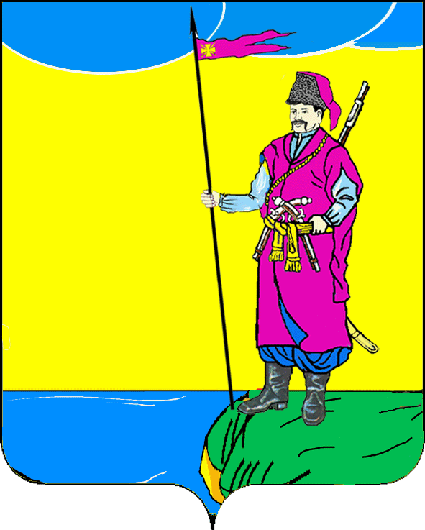 ПОСТАНОВЛЕНИЕАДМИНИСТРАЦИИ ПЛАСТУНОВСКОГО СЕЛЬСКОГО ПОСЕЛЕНИЯ ДИНСКОГО РАЙОНАот 08.11.2022 г.										№ 293станица ПластуновскаяО назначении публичных слушаний по проекту бюджета Пластуновского сельского поселения на 2023 год В соответствии со статьей 28 Федерального закона от 06.10.2003 № 131-ФЗ «Об общих принципах организации местного самоуправления в Российской Федерации», статьями 17, 32, 69 Устава Пластуновского сельского поселения, решением Совета Пластуновского сельского поселения Динского района от 02.10.2007 года № 119 «О принятии положения о публичных слушаниях в Пластуновском сельском поселении Динского района»  п о с т а н о в л я ю:1. Провести публичные слушания по проекту бюджета Пластуновского сельского поселения Динского района на 2023 год в форме «круглого стола» в администрации муниципального образования Пластуновское сельское поселение по ул. Мира, 26 а, кабинет № 11 – 28.11.2022 в 11 часов 00 минут. 2. Утвердить уполномоченным органом по проведению публичных слушаний временно образуемый организационный комитет (далее – оргкомитет) и утвердить его в следующем составе:1) Юксеева М.В. – председатель комиссии по финансам, бюджету и контролю Совета Пластуновского сельского поселения Динского района;2) Алексеева С.М. – начальник финансового отдела администрации Пластуновского сельского поселения;3) Зименко К.Г. – Начальник отдела ЖКХ, имущественных и земельных отношений администрации Пластуновского сельского поселения; 4) Лавриненко О.Ю. – ведущий специалист общего отдела администрации Пластуновского сельского поселения Динского района;5) Ткаченко Д.В. – исполняющий обязанности директора МКУ «Обеспечение хозяйственного обслуживания ПСП»;3. Оргкомитету по проведению публичных слушаний: 3.1. Составить план работы по подготовке и проведению публичных слушаний, определить ответственных лиц за выполнение отдельных этапов подготовки и плана в целом. 3.2. Подготовить заключение о результатах публичных слушаний и передать его в администрацию муниципального образования Пластуновское сельское поселение Динского района. 4. Установить, что учет предложений по проекту бюджета Пластуновского сельского поселения Динского района на 2023 год и участие граждан в его обсуждении осуществляется в соответствии с Положением о порядке организации и проведении публичных слушаний в Пластуновском сельском поселении Динского района, утвержденным решением Совета Пластуновского сельского поселения от 02.10.2007г. №119.5. Установить, что письменные предложения по вопросу публичных слушаний и бюджету Пластуновского сельского поселения Динского района на 2023 год направляются участниками публичных слушаний в оргкомитет по адресу: ст. Пластуновская, ул.Мира 26 А, кабинет 3, тел 37-1-36 в течение 14 дней со дня официального опубликования настоящего постановления и проекта бюджета Пластуновского сельского поселения Динского района на 2023 год.6. Общему отделу (Шиляева) разместить на Интернет-сайте Администрации Пластуновского сельского поселения www.plastunovskoe.ru в раздел «Документы», «Публичные слушания».7. Контроль  исполнения настоящего постановления оставляю за собой.8. Постановление вступает в силу со дня его подписания.Глава Пластуновскогосельского поселения								С.К. ОлейникОбъявление	«Оргкомитет по проведению публичных слушаний информирует жителей Пластуновского сельского поселения о том, что постановлением администрации Пластуновского сельского поселения Динского района от 08.11.2021 года № 293 назначены публичные слушания по проекту бюджета Пластуновского сельского поселения Динского района на 2023 год.Проект бюджета Пластуновского сельского поселения Динского района на 2023 год размещен на официальном сайте администрации Пластуновского сельского поселения Динской район www.plastunovskoe.ru в (вкладка «Документы», раздел «Публичные слушания»). Ознакомится с проектом бюджета Пластуновского сельского поселения Динского района на 2023 год и  порядком проведения публичных слушаний по проекту бюджета Пластуновского сельского поселения Динского района на 2023 год и порядком учета предложений и участия граждан в обсуждении проекта решения можно в здании администрации.	Предложения и замечания по проекту решения подаются в письменном виде  в Оргкомитет по проведению публичных слушаний до 25 ноября 2022 года включительно по адресу: ст. Пластуновская, ул.Мира 26-а каб. № 3, тел. 37-1-36. Проведение публичных слушаний состоится 28 ноября 2022 года в 
11 часов 00 минут в здании администрации Пластуновского сельского  поселения Динской район по адресу: ст. Пластуновская, ул.Мира 26-а кабинет 11.Оргкомитет»ПРОЕКТСоветПластуновского сельского поселенияДинского районаРЕШЕНИЕОт _________ 2022 г.									 № _____станица ПластуновскаяО бюджете Пластуновского сельского поселенияДинского района на 2023 годСтатья 1Утвердить основные характеристики бюджета Пластуновского сельского поселения на 2023 год:1) общий объем доходов бюджета Пластуновского сельского поселения в сумме 94 341,2 тыс. рублей;2) общий объем расходов бюджета Пластуновского сельского поселения в сумме 92 341,2 тыс. рублей;3) верхний предел муниципального внутреннего долга муниципального образования Пластуновское сельское поселение Динского района на 1 января 2024 года в сумме 0,0 тыс. рублей, в том числе верхний предел долга по муниципальным гарантиям муниципального образования Пластуновское сельское поселение Динского района в валюте Российской Федерации в сумме 0,0 тыс. рублей;4) профицит бюджета поселения в сумме 2 000,0 тыс. рублей.Статья 21. Утвердить объем поступлений доходов в бюджет Пластуновского сельского поселения по кодам видов (подвидов) доходов на 2023 год в суммах согласно приложению 1 к настоящему решению.2. Утвердить в составе доходов бюджета Пластуновского сельского поселения безвозмездные поступления из краевого бюджета в 2023 году согласно приложению 2 к настоящему решению.3. Утвердить в составе доходов бюджета Пластуновского сельского поселения безвозмездные поступления из районного бюджета в 2023 году согласно приложению 3.Статья 3.Установить, что добровольные взносы и пожертвования, поступившие в бюджет Пластуновского сельского поселения, направляются в установленном порядке на увеличение расходов бюджета Пластуновского сельского поселения соответственно целям их предоставления.В случае если цель добровольных взносов и пожертвований, поступивших в бюджет Пластуновского сельского поселения, не определена, указанные средства направляются на финансовое обеспечение расходов бюджета Пластуновского сельского поселения в соответствии с настоящим Решением.Статья 4. 1. Утвердить распределение бюджетных ассигнований по разделам и подразделам классификации расходов бюджетов на 2023 год согласно приложению 4 к настоящему решению.2. Утвердить распределение бюджетных ассигнований по целевым статьям (муниципальным программам и непрограммным направлениям деятельности), группам видов расходов классификации расходов бюджетов на 2023 год согласно приложению 5 к настоящему решению.3. Утвердить ведомственную структуру расходов бюджета Пластуновского сельского поселения на 2023 год согласно приложению 6 к настоящему решению.4. Утвердить в составе ведомственной структуры расходов бюджета Пластуновского сельского поселения на 2023 год:1) перечень главных распорядителей средств бюджета Пластуновского сельского поселения, перечень разделов, подразделов, целевых статей (муниципальных программ Пластуновского сельского поселения и непрограммных направлений деятельности), групп видов расходов бюджета поселения;2) общий объем бюджетных ассигнований, направляемых на исполнение публичных нормативных обязательств, в сумме 701,2 тыс. рублей;3) размер резервного фонда администрации Пластуновского сельского поселения Динского района в сумме 40,0 тыс. рублей.5. Утвердить источники финансирования дефицита бюджета Пластуновского сельского поселения, перечень статей источников финансирования дефицитов бюджетов на 2023 год согласно приложению 7 к настоящему решению.6. Утвердить в пределах общего объема расходов, установленных ст.1 настоящего решения иные межбюджетные трансферты бюджету муниципального образования Динской район на 2023 год в сумме 384,9 тыс. рублей на осуществление отдельных полномочий поселений по осуществлению внешнего муниципального контроля за исполнением местных бюджетов.Статья 5. Утвердить объем бюджетных ассигнований дорожного фонда Пластуновского сельского поселения Динского района на 2023 год в сумме 7 100,0 тыс. рублей.Статья 6.1. Установить, что предоставление субсидий юридическим лицам (за исключением субсидий государственным (муниципальным) учреждениям, а также субсидий, указанных в пунктах 6–81 статьи 78 Бюджетного кодекса Российской Федерации), индивидуальным предпринимателям, а также физическим лицам – производителям товаров, работ, услуг осуществляется в случаях, предусмотренных частью 2 настоящей статьи, и в порядке, предусмотренном принимаемыми в соответствии с настоящим Решением нормативными правовыми актами высшего исполнительного органа Пластуновского сельского поселения.2. Предоставление субсидий юридическим лицам (за исключением субсидий государственным (муниципальным) учреждениям, а также субсидий, указанных в пунктах 6–81 статьи 78 Бюджетного кодекса Российской Федерации), индивидуальным предпринимателям, а также физическим лицам – производителям товаров, работ, услуг осуществляется в целях подготовки предприятий коммунального хозяйства Пластуновского сельского поселения Динского района к работе в зимний период в случаях возмещения затрат по реконструкции, модернизации, капитального ремонта, ремонта систем теплоснабжения и других работ, связанных с подготовкой к отопительному периоду и запуску систем теплоснабжения, находящихся в аренде, хозяйственном ведении и безвозмездном пользовании у организаций коммунального комплекса.Статья 7 Установить, что администрация муниципального образования Пластуновское сельское поселение Динского района не вправе принимать решения, приводящие к увеличению в 2023 году штатной численности  муниципальных служащих муниципального образования Пластуновское сельское поселение Динского района¸ за исключением случаев принятия решений о наделении органов местного самоуправления муниципального образования Пластуновское сельское поселение Динского района  дополнительными функциями в пределах установленной в соответствии с законодательством компетенции, требующими увеличения штатной  численности, а также ликвидации подведомственных администрации муниципального образования Пластуновское сельское поселение Динского  района  муниципальных учреждений.Статья 8Предусмотреть бюджетные ассигнования на повышение в пределах компетенции органов местного самоуправления Пластуновского сельского поселения Динского района, установленной законодательством Российской Федерации, средней заработной платы работников учреждений культуры Пластуновского сельского поселения Динского района – до 100 процентов от средней заработной платы наемных работников в организациях, у индивидуальных предпринимателей и физических лиц в Краснодарском крае.Статья 91. Утвердить программу муниципальных внутренних заимствований муниципального образования Пластуновское сельское поселение Динскогорайона на 2023 год согласно приложению 8 к настоящему решению.2. Утвердить программу муниципальных гарантий муниципального образования Пластуновское сельское поселение Динского района в валюте Российской Федерации на 2023 год согласно приложению 9 к настоящему решению.3. Утвердить программу муниципальных внешних заимствований муниципального образования Пластуновское сельское поселение Динского района на 2023 год согласно приложению 10 к настоящему решению.4. Утвердить программу муниципальных гарантий муниципального образования Пластуновское сельское поселение Динского района в иностранной валюте на 2023 год согласно приложению 11 к настоящему решению.5. Установить предельный объем расходов на обслуживание муниципального внутреннего долга Пластуновского сельского поселения Динского района на 2023 год в сумме 28,0 тыс. рублей6. Установить предельный объем муниципального долга муниципального образования Пластуновское сельское поселение Динского района на 2023 год в сумме 2 000,0 тыс. рублей.Статья 10Установить, что неиспользованные в отчетном финансовом году остатки средств, предоставленные муниципальным бюджетным учреждениям Пластуновского сельского поселения, в соответствии с абзацем вторым пункта 1 статьи 78.1 Бюджетного кодекса Российской Федерации, остаются в учреждении при наличии потребности в направлении их на те же цели в соответствии с решением главного распорядителя средств бюджета поселения.Статья 11Установить, что в 2023 году получатели средств бюджета Пластуновского сельского поселения вправе предусматривать в заключаемых ими договорах (муниципальных контрактах) на поставку товаров, выполнение работ, оказание услуг авансовые платежи в размере, установленном настоящей статьей, если иное не установлено федеральными законами, указами Президента Российской Федерации и иными нормативными правовыми актами Российской Федерации, нормативными правовыми актами Краснодарского края, муниципального образования Пластуновское сельское поселение Динского района в пределах лимитов бюджетных обязательств на соответствующий финансовый год, доведенных до них в установленном порядке на соответствующие цели:1) в размере до 100 процентов от суммы договора (государственного контракта):а) об оказании услуг связи, о подписке на печатные издания и об их приобретении;б) об организации профессионального образования и дополнительного профессионального образования лиц, замещающих муниципальные должности муниципального образования Пластуновское сельское поселение Динского района, муниципальных служащих Пластуновского сельского поселения и работников муниципальных казенных учреждений Пластуновского сельского поселения и иных мероприятий по профессиональному развитию;в) о проведении государственной экспертизы проектной документации и результатов инженерных изысканий, о проведении проверки достоверности определения сметной стоимости строительства, реконструкции, капитального ремонта объектов капитального строительства;г) о приобретении авиа-  и железнодорожных билетов, билетов для проезда городским и пригородным транспортом, об осуществлении грузовых перевозок авиационным и железнодорожным транспортом;д) о приобретении путевок на санаторно курортное лечение;е) о проведении мероприятий по тушению пожаров;ж) на оказание депозитарных услуг;з) об обязательном страховании гражданской ответственности владельцев транспортных средств и других видов обязательного страхования;и) на приобретение объектов недвижимости в собственность муниципального образования Пластуновское сельское поселение Динской район;2) в размере от 30 до 90 процентов от суммы договора (государственного контракта), подлежащего казначейскому сопровождению в соответствии со статьей 13 настоящего Решения;3) в размере до 30 процентов от суммы договора (муниципального контракта) – по остальным договорам (муниципальным контрактам).Статья 121. Установить в соответствии с п.3 статьи 217 Бюджетного кодекса Российской Федерации следующие основания для внесения изменений в показатели сводной бюджетной росписи бюджета поселения без внесения изменений в настоящее решение, связанные с особенностями исполнения бюджета поселения:1) изменение наименования главного распорядителя бюджетных средств и (или) изменение структуры администрации муниципального образования Пластуновское сельское поселение Динского района;2) внесение изменений в муниципальные программы (подпрограммы) в части изменения мероприятий (подпрограмм) муниципальной программы (подпрограмм), распределения и (или) перераспределения средств бюджета поселения между подпрограммами, мероприятиями муниципальной программы (подпрограммы), включая изменение кодов бюджетной классификации в связи с указанным изменением и (или) перераспределением средств бюджета поселения, в установленном порядке:3) перераспределение бюджетных ассигнований между главным распорядителем бюджетных средств бюджета поселения и кодами классификации расходов бюджета для финансового обеспечения непредвиденных расходов, связанных с ликвидацией последствий стихийных бедствий и других чрезвычайных ситуаций, в соответствии с правовым актом администрации муниципального образования Пластуновское сельское поселение Динского района;4) перераспределение бюджетных ассигнований между подгруппами вида расходов классификации расходов бюджетов в пределах, предусмотренных главному распорядителю средств бюджета поселения по соответствующей группе вида расходов классификации расходов бюджетов, за исключением случаев, установленных настоящим решением;5) детализация кодов целевых статей;6) изменение и (или) уточнение бюджетной классификации Министерством финансов Российской Федерации.Статья 13Установить, что казначейскому сопровождению подлежат следующие средства, предоставляемые из бюджета Пластуновского сельского поселения:1) субсидии (гранты в форме субсидий) юридическим лицам, крестьянским (фермерским) хозяйствам, индивидуальным предпринимателям, физическим лицам (за исключением субсидий (грантов в форме субсидий) государственным (муниципальным) бюджетным и автономным учреждениям) и бюджетные инвестиции юридическим лицам, предоставляемые в соответствии со статьей 80 Бюджетного кодекса Российской Федерации;2) взносы в уставные (складочные) капиталы юридических лиц (дочерних обществ юридических лиц), вклады в имущество юридических лиц (дочерних обществ юридических лиц), не увеличивающие их уставные (складочные) капиталы, источником финансового обеспечения которых являются субсидии и бюджетные инвестиции, указанные в пункте 1 настоящей части;3) авансовые платежи по контрактам (договорам) о поставке товаров, выполнении работ, оказании услуг, заключаемым на сумму 600,0 тыс. рублей и более получателями субсидий и бюджетных инвестиций, указанных в пункте 1 настоящей части, а также получателями взносов (вкладов), указанных в пункте 2 настоящей части, с исполнителями по контрактам (договорам), источником финансового обеспечения которых являются такие субсидии, бюджетные инвестиции и взносы (вклады);4) авансовые платежи по муниципальным контрактам о поставке товаров, выполнении работ, оказании услуг, заключаемым на сумму 50 000,0 тыс. рублей и более, за исключением муниципальных контрактов о поставке товаров, выполнении работ, оказании услуг, подлежащих банковскому сопровождению в соответствии с нормативным правовым актом администрации Пластуновского сельского поселения Динского района;5) авансовые платежи по контрактам (договорам) о поставке товаров, выполнении работ, оказании услуг, заключаемым на сумму 50 000,0 тыс. рублей и более бюджетными или автономными муниципальными учреждениями Пластуновского сельского поселения Динского района, лицевые счета которым открыты в Управлении Федерального казначейства по Краснодарскому краю, источником финансового обеспечения которых являются субсидии, предоставляемые в соответствии с абзацем вторым пункта 1 статьи 78.1 и статьей 78.2 Бюджетного кодекса Российской Федерации, за исключением контрактов (договоров) о поставке товаров, выполнении работ, оказании услуг, подлежащих банковскому сопровождению в соответствии с нормативным правовым актом администрации Пластуновского сельского поселения Динского района;6) авансовые платежи по контрактам (договорам) о поставке товаров, выполнении работ, оказании услуг, заключаемым на сумму 600,0 тыс. рублей и более исполнителями и соисполнителями в рамках исполнения указанных в пункте 3 настоящей части контрактов (договоров) о поставке товаров, выполнении работ, оказании услуг;7) авансовые платежи по контрактам (договорам) о поставке товаров, выполнении работ, оказании услуг, заключаемым на сумму 50 000,0 тыс. рублей и более исполнителями и соисполнителями в рамках исполнения указанных в пунктах 4 и 5 настоящей части муниципальных контрактов (контрактов, договоров) о поставке товаров, выполнении работ, оказании услуг.Статья 14Нормативные правовые акты Пластуновского сельского поселения Динского района подлежат приведению в соответствие с настоящим решением в двухмесячный срок со дня вступления в силу настоящего решения, за исключением случаев, установленных бюджетным законодательством Российской Федерации.Статья 15Администрации Пластуновского сельского поселения опубликовать настоящее постановление в газете «Пластуновские известия» и разместить на официальном сайте Пластуновского сельского поселения в информационно-телекоммуникационной сети «Интернет» (вкладка «Администрация», раздел «Финансы и бюджет», подраздел «Решение о бюджете»). Настоящее решение вступает в силу с 1 января 2023 года.	Председатель Совета Пластуновского сельского поселения								М.Г.КулишГлава Пластуновского сельского поселения				С.К.Олейник«_____» декабря 2022 годаПРИЛОЖЕНИЕ № 1к решению СоветаПластуновского сельского поселения«О бюджете Пластуновскогосельского поселения на 2023 год»от ____________ года № __________Объем поступлений доходов в бюджет Пластуновского сельского поселения по кодам видов (подвидов) доходов на 2023 год(тыс. рублей)*По видам и подвидам доходов, входящим в соответствующий группировочный код бюджетной классификации, зачисляемым в бюджет поселения в соответствии с законодательством Российской Федерации.»ПРИЛОЖЕНИЕ № 2к решению СоветаПластуновского сельского поселения«О бюджете Пластуновскогосельского поселения на 2023 год»от ____________ года № __________Безвозмездные поступления из краевого бюджета в 2023 году (тыс. рублей)ПРИЛОЖЕНИЕ № 3к решению СоветаПластуновского сельского поселения«О бюджете Пластуновскогосельского поселения на 2023 год»от ____________ года № __________Безвозмездные поступления из бюджетамуниципального района в 2023 году(тыс. рублей)ПРИЛОЖЕНИЕ № 4к решению СоветаПластуновского сельского поселения«О бюджете Пластуновскогосельского поселения на 2023 год»от ____________ года № __________Распределение бюджетных ассигнований по разделам и подразделам классификации расходов бюджетов на 2023 год (тыс. рублей)ПРИЛОЖЕНИЕ № 5к решению СоветаПластуновского сельского поселения«О бюджете Пластуновскогосельского поселения на 2023 год»от ____________ года № __________Распределение бюджетных ассигнований по целевым статьям (муниципальным программам Пластуновского сельского поселения Динского района и непрограммным направлениям деятельности), группам видов расходов классификации расходов бюджетов на 2023 год (тыс.руб.)ПРИЛОЖЕНИЕ № 6к решению СоветаПластуновского сельского поселения«О бюджете Пластуновскогосельского поселения на 2023 год»от ____________ года № __________Ведомственная структура расходов бюджета Пластуновскогосельского поселения на 2023 год                                                                                                                 (тыс. рублей)ПРИЛОЖЕНИЕ № 7к решению СоветаПластуновского сельского поселения«О бюджете Пластуновскогосельского поселения на 2023 год»от ____________ года № __________Источники внутреннего финансирования дефицита бюджета Пластуновского сельского поселения, перечень статей источников финансирования дефицитов бюджетов на 2023 год(тыс. рублей)ПРИЛОЖЕНИЕ № 8к решению СоветаПластуновского сельского поселения«О бюджете Пластуновскогосельского поселения на 2023 год»от ____________ года № __________Программа муниципальных внутренних заимствований муниципального образования Пластуновское сельское поселение Динского района на 2023 год(тыс. рублей)ПРИЛОЖЕНИЕ № 9к решению СоветаПластуновского сельского поселения«О бюджете Пластуновскогосельского поселения на 2023 год»от ____________ года № __________Программа муниципальных гарантий муниципального образования Пластуновское сельское поселение Динского района в валюте Российской Федерации на 2023 годРаздел 1. Перечень подлежащих предоставлению муниципальных гарантий муниципального образования Пластуновское сельское поселение Динского района в 2023 годуРаздел 2.   Общий объем бюджетных ассигнований, предусмотренных на исполнение муниципальных гарантий муниципального образования Пластуновское сельское поселение Динского района по возможным гарантийным случаям в 2023 годуПРИЛОЖЕНИЕ 10к решению СоветаПластуновского сельского поселения«О бюджете Пластуновскогосельского поселения на 2023 год»от ____________ года № __________Программа муниципальных внешних заимствований муниципального образования Пластуновское сельское поселение Динского района на 2023 годПРИЛОЖЕНИЕ 11к решению СоветаПластуновского сельского поселения«О бюджете Пластуновскогосельского поселения на 2023 год»от ____________ года № __________Программа муниципальных гарантий муниципального образования Пластуновское сельское поселение Динского района в иностранной валюте на 2023 годРаздел 1. Перечень подлежащих предоставлению муниципальных гарантий Пластуновского сельского поселения в 2023 годуРаздел 2. Общий объем бюджетных ассигнований, предусмотренных на исполнение муниципальных гарантий Пластуновского сельского поселения по возможным гарантийным случаям в 2023 году ПОЯСНИТЕЛЬНАЯ ЗАПИСКАк проекту решения Совета Пластуновского сельского поселенияДинского района «О бюджете Пластуновского сельского поселенияДинского района на 2023 год»Пояснительная записка к проекту решения Совета Пластуновского сельского поселенияДинского района «О бюджете Пластуновского сельского поселенияДинского района на 2023 год» (далее - проект решения) подготовлена в рамках составления проекта бюджета Пластуновского сельского поселения Динского района на 2023 год. Проект решения подготовлен в соответствии с требованиями Бюджетного кодекса Российской Федерации, Налогового кодекса Российской Федерации и Положением о бюджетном устройстве и бюджетном процессе в Пластуновском  сельском поселении, утвержденном решением Совета  Пластуновского сельское поселение Динского района от 23.12.2005 года №18 (с изменениями, внесенными  решениями Совета Пластуновского сельское поселение Динского района от 30.10.2012 года № 203, от 27.11.2014 года № 12, от 29.04.2015 года № 42, от 06.02.2019 г. № 249-62/3).При составлении проектировок бюджета учитывались направления бюджетной и налоговой политики в Пластуновском сельском поселении Динского района на 2023 год.Настоящая пояснительная записка содержит информацию о параметрах и основных подходах при формировании проектировок бюджета поселения на 2023 год по доходам, расходам и источникам финансирования дефицита бюджета.Доходная часть бюджетаВ основе расчетов формирования доходной базы бюджета Пластуновского сельского поселения Динского района на 2023 год учтены прогнозные данные по социально-экономическому развитию Пластуновского сельского поселения Динского района на среднесрочную перспективу в отраслевом и территориальном разрезах, индексы потребительских цен, объем фонда заработной платы и прибыль прибыльных организаций, показатели собираемости налогов в динамике за предшествующие годы, ряд других параметров, влияющих на изменение налогооблагаемой базы. Доходная база бюджета рассчитывалась исходя из норм действующего бюджетного и налогового законодательства с учетом соответствующих изменений и дополнений.При разработке бюджета поселения за основу взяты показатели развития поселения, которые предполагают на 2023 год следующий рост основных макроэкономических показателей: прибыль прибыльных предприятий – 115,7 %; фонд оплаты труда –109,4 %; объем инвестиций в основной капитал за счет всех источников финансирования – 144,0 %. Общая сумма доходов бюджета Пластуновского сельского поселения Динского района без учета безвозмездных поступлений предусматривается на 2023 год в объеме 53 141,2 тыс. рублей, что ниже на 2,6 %  к ожидаемому исполнению бюджета в 2022 году в связи с разовым поступлением средств от распоряжения и реализации выморочного имущества, обращенного в собственность сельских поселений. Без учета данных средств темп роста составил 2,2 %.В структуре налоговых и неналоговых доходов основная сумма поступлений (99,0%) в 2023 году запланирована от 5 доходных источников: налога на доходы физических лиц – 52,7 %, земельного налога – 17,9 %, имущество физических лиц – 13,6 %, дохода от уплаты  акцизов на нефтепродукты – 11,5 %, единый сельскохозяйственный налог – 3,3 %.Проект бюджета поселения по налоговым и неналоговым доходам на 2023 год представлен в таблице ниже (в тыс. рублей).Таблица 1Проект бюджета Пластуновского сельского поселения Динского района по налоговым и неналоговым доходам на 2023 год	Ниже приведены расчеты поступлений доходов в бюджет поселения по основным доходным источникам на 2023 год.1.1. Налог на доходы физических лиц (НДФЛ)	В 2023 году прогнозируется поступление налога на доходы физических лиц в бюджет поселения в сумме 28 022,0 тыс. рублей, что на 9,5 % выше уровня ожидаемого исполнению бюджета поселения в 2022 году. 	Норматив зачисления НДФЛ в бюджет поселения на 2023 год составляет 10+5 %. В расчете также учтен прогнозируемый рост фонда оплаты труда на 2023 год в размере 109,5 % к оценке 2022 года согласно прогнозных данных основных показателей социально-экономического развития Пластуновского сельского поселения на 2023 год. 1.2. Единый сельскохозяйственный налог (ЕСХН)В бюджет поселения подлежит зачислению ЕСХН по нормативу 50%.	На 2023 год объем поступлений данного доходного источника прогнозируется в сумме 1 733,0 тыс. рублей, что составляет 99,7 % к оценке ожидаемого поступления 2022 года. За основу расчета прогноза данного налога на очередной финансовый год приняты данные о налоговой базе основных сельскохозяйственных товаропроизводителей за предшествующий финансовый год и оценка налоговой базы за текущий финансовый год. В расчете учтены выпадающие доходы в связи с закрытием КХ «Берюса» - (закрылась 10.07.2021); ИП Цой С.В. – (предпринимательство закрыто с 10.02.2022  года).1.3. Налог на имущество физических лицПроект бюджета на 2023 год по налогу на имущество физических лиц составляет  7 250,0 тыс. рублей, или 102,7 % к ожидаемому исполнению 2022 года. Норматив зачисления данного налога в бюджет поселения – 100 %. Расчет подготовлен исходя из прогноза объема налогооблагаемой базы, оценки собираемости данного налога, оценки погашения задолженности по налогу. На 2023 год налоговые ставки останутся на уровне 2022 года. 1.4. Земельный налогПроект бюджета на 2023 год по земельному налогу составляет 9 500,0,0 тыс. рублей, или 100,1 % к ожидаемому исполнению 2022 года. Норматив зачисления данного налога в бюджет поселения – 100 %. Расчет подготовлен исходя из прогноза объема налогооблагаемой базы, планируемого изменения вида разрешенного использования земельных участков, оценки погашения задолженности по налогу. Ставки по земельному налогу установлены в соответствии с Налоговым Кодексом Российской Федерации. 1.5. Доходы от сдачи в аренду имущества, находящегося в оперативном управлении органов управления поселений и созданных ими учреждений На 2023 год поступления доходов от сдачи в аренду муниципального имущества прогнозируются в объеме 526,9 тыс. рублей.Расчет произведен с учетом размера годовой арендной платы за пользование муниципальным имуществом, определенного на основании фактически заключенных договоров и соответствует рыночной стоимости годовой арендной платы, определяемой независимым оценщиком в соответствии с федеральным законом от 29.07.1998г. №135-ФЗ «Об оценочной деятельности в РФ». 1.6. Дорожные фонды	С 1 января 2014 года  действует созданный в поселении дорожный фонд, в который отчисляются дифференцированные нормативы отчислений от акцизов на нефтепродукты по нормативу, определенному исходя из общей протяженности автомобильных дорог местного значения, находящихся в собственности поселения. На 2023 год для бюджета Пластуновского сельского поселения прогнозируемая сумма отчислений по прогнозным доходам составит 6 109,3 тыс. рублей.1.7. Безвозмездные поступления	В составе доходов бюджета поселения предусматриваются безвозмездные поступления из бюджетов других уровней. Общая сумма безвозмездных поступлений в 2023 году составляет 41 200,0 тыс. рублей, в том числе из краевого бюджета в 2023 году поступит 40 111,6 тыс. рублей, из районного бюджета – 1 088,4 тыс. рублей. Объем указанных средств, предусмотренных проектом бюджета, характеризуется показателями, приведенными ниже.Таблица 2 											(тыс. рублей)	При этом в разрезе видов межбюджетных трансфертов предусматриваются следующие безвозмездные поступления:а) дотации бюджетам сельских поселений на выравнивание бюджетной обеспеченности из бюджета субъекта Российской Федерации – 7 555,0 тыс. рублей, в том числе из бюджета района в сумме – 1 088,4 тыс. рублей и из краевого бюджета – 6 466,6 тыс. рублей;б) субсидии бюджетам бюджетной системы Российской Федерации (межбюджетные субсидии) – 33 125,7 тыс. рублей, в том числе:- субсидии бюджетам сельских поселений на софинансирование капитальных вложений в объекты муниципальной собственности – 33 125,7 тыс. рублей;в) субвенции бюджету поселения на реализацию полномочий Российской Федерации – на осуществление первичного воинского учета органами местного самоуправления поселений, муниципальных и городских округов – 511,7 тыс. рублей;на выполнение передаваемых полномочий субъектов Российской Федерации – 7,6 тыс. рублей на образование и организацию деятельности административных комиссий.Расходная часть бюджетаПроектом решения о бюджете на 2023 год запланированы расходы в сумме 92 341,2 тыс. рублей.	Предельные объемы бюджетных ассигнований сформированы исходя из  следующих общих подходов:- бюджетные ассигнования на формирование фонда оплаты труда работников органов местного самоуправления и остальным работникам муниципальных учреждений Пластуновского сельского поселения на 2023 год определены на уровне 2022 года. - оплата  коммунальных услуг предусмотрена в соответствии с расчетом (лимиты потребления коммунальных услуг (текущего года)  скорректированы на сумму расходов на ежегодное снижение объема потребления коммунальных услуг в соответствии с Федеральным законом  от 23.11.2009 года №  261-ФЗ «Об энергосбережении и о повышении  энергетической эффективности  и о внесении изменений в  отдельные законодательные  акты Российской Федерации» и с учетом  роста тарифов);- исходя из расчета объема бюджетных ассигнований на дополнительное  материальное обеспечение к пенсии муниципальных служащих с учетом индексации основного размера пенсии и числа получателей;- расходы на содержание муниципальных учреждений сформированы в соответствии с положениями Федерального закона от 08.05.2010 года №83-ФЗ «О внесении изменений в отдельные законодательные акты Российской Федерации в связи с совершенствованием правового положения государственных (муниципальных) учреждений».Объемы бюджетных ассигнований в разрезе разделов классификации расходов бюджета поселения на 2023 год приведены в таблице 3.Таблица 3(тыс. рублей)2.1. Социально-культурная сфераВ 2023 году 55,6 % объема расходов приходится на разделы социально-культурной сферы, или 51 365,9 тыс. рублей.	Проект бюджета в разрезе отраслей социально-культурной сферы  характеризуется следующими показателями.	2.1.1. Культура, кинематография	Расходы бюджета поселения по разделу 08 00 «Культура, кинематография»  предусматриваются  в суммах:  										(тыс. рублей)	По подразделу 08 01 «Культура» учтены субсидии на выполнение муниципального задания бюджетному учреждению МБУК «Культурно-досуговое объединение ст.Пластуновской» в целях возмещения  нормативных затрат, связанных с оказанием ими муниципальных услуг. Муниципальную услугу «Библиотечное, библиографическое и информационное обслуживание пользователей библиотеки»  предоставляет МБУК «Культурно-досуговое объединение ст.Пластуновской». Расходы на ремонт, благоустройство и создания условий по обеспечению сохранности памятников запланированы в сумме 500,0 тыс. рублей.	По подразделу 08 04 «Другие вопросы в области культуры, кинематографии» предусмотрены расходы на проведение мероприятий по празднованию праздничных дней, памятных дат, приобретение детских новогодних подарков. Общая сумма составляет 480,0 тыс. рублей. 	2.1.2. Социальная политика	Бюджетные ассигнования по разделу 10 00 «Социальная  политика» по подразделу 10 01 «Пенсионное обеспечение». Предусмотрены средства на оказание дополнительного материального обеспечения (доплаты к пенсии) лиц, ранее замещавших муниципальные должности  и должности муниципальной  службы в сумме 701,2 тыс. рублей.2.1.3. Физическая культура и спорт	Бюджетные ассигнования по разделу 11 00 «Физическая культура и спорт» предусмотрены по подразделу 11 02 «Массовый спорт» всего 35 284,7 тыс. рублей, в том числе в объеме 2 080,0 тыс. рублей на субсидии муниципальному бюджетному учреждению по физическому развитию, спорту и молодежной политике Пластуновского сельского поселения «Лидер», на выполнение муниципального задания  по оказанию муниципальных услуг. На строительство малобюджетного спортивного комплекса по ул. Базарной, 82/2 в ст.Пластуновской Динского района Краснодарского края предусмотрено 33 204,7 тыс. рублей.2.1.4. Средства массовой информацииПо подразделу 12 04 «Другие вопросы в области средств массовой информации»  в 2023 году  учтены средства на освещение в средствах массовой информации деятельности органов местного самоуправления, услуги по печати газеты «Пластуновские известия», обслуживание сайта в объеме 200,0 тыс. рублей. 	2.2. Национальная экономика	В проекте бюджета поселения на 2023 год  по разделу «Национальная экономика» предусмотрены  бюджетные ассигнования по следующим подразделам:										(тыс. рублей)По подразделу 04 01 «Общеэкономические вопросы» учтены расходы на мероприятия по участию в организации временного трудоустройства несовершеннолетних граждан в возрасте от 14 до 18 лет в свободное от учебы время в сумме 60,0 тыс. рублей. Будут трудоустроены в летнее время 10 несовершеннолетних граждан.По подразделу 04 09 «Дорожное хозяйство (дорожные фонды)»  учтены расходы на финансирование дорожного фонда Пластуновского сельского поселения, которые в 2023 году будут направлены на ремонт и содержание улично-дорожной сети поселения в сумме 6 100,0 тыс. рублей. В рамках дорожного фонда выделены средства на мероприятия по повышению безопасности дорожного движения на территории поселения  в 2023 году в сумме 1 000,0 тыс. рублей. 	По подразделу 04 12 «Другие вопросы в области национальной  экономики» учтены расходы на реализацию муниципальной программы Пластуновского сельского поселения Динского района «Управление муниципальным имуществом» в сумме 1 800,0 тыс. рублей. Средства будут направлены на работы по подготовке декларации безопасности гидротехнических сооружений.2.3. Жилищно-коммунальное  хозяйствоПо разделу 05 00 «Жилищно-коммунальное хозяйство» предусмотрены бюджетные ассигнования на 2023 год в сумме 9 354,0 тыс. рублей или 10,1 % от общих расходов в проекте бюджета поселения.По подразделу 05 02 «Коммунальное хозяйство» предусмотрено финансирование на реализацию  Муниципальной программы Пластуновского сельского поселения Динского района «Комплексное развитие систем коммунальной инфраструктуры» в сумме 530,0 тыс. рублей.По подразделу 05 03 «Благоустройство» предусмотрены  бюджетные ассигнования на реализацию Муниципальной программы Пластуновского сельского поселения Динского района «Комплексное развитие систем коммунальной инфраструктуры» и «Использование и охрана земель» по следующим направлениям, а так же непрограммным мероприятиям: (тыс. рублей)2.4. Общегосударственные  вопросы	По разделу  «Общегосударственные вопросы» предусмотрены бюджетные ассигнования на 2023 год в сумме 21 899,6 тыс. рублей по следующим подразделам:										        (тыс. рублей)По данному разделу отражены бюджетные ассигнования на функционирование главы Пластуновского сельского поселения Динского района в сумме 1 279,6 тыс. рублей.В расходах администрации Пластуновского сельского поселения Динского района в сумме 8 290,0 тыс. рублей учтены расходы на образование и организацию деятельности административной  комиссии  в поселении в сумме 7,6 тыс. рублей. На 2023 год в проекте бюджета Пластуновского сельского поселения заложен норматив на содержание органов местного самоуправления в объеме 
9 562,0 тыс. рублей, утвержденый Постановлением главы администрации (губернатора) Краснодарского края от _____________ 2022 г. № _____ «О внесении изменений в некоторые нормативные правовые акты главы администрации (губернатора) Краснодарского края и об утверждении нормативов формирования расходов на оплату труда депутатов, выборных должностных лиц местного самоуправления, осуществляющих свои полномочия на постоянной основе, муниципальных служащих и содержание органов местного самоуправления муниципальных образований Краснодарского края на 2023 год». Проект сформирован в пределах данного объема. На переданные полномочия по финансовому контролю планируется сумма 384,9 тыс. рублей на 2023 год.	В соответствии с постановлением администрации Пластуновского сельского поселения Динского района от 05.11.2013 года  № 381 «Об утверждении положения о порядке расходования средств резервного фонда администрации Пластуновского сельского поселения Динского района» в бюджете поселения на 2023 год предусмотрено создание  резервного фонда администрации Пластуновского сельского поселения Динского района для обеспечения  финансирования  непредвиденных расходов, возникающих в течение финансового года в сумме 40,0 тыс. рублей.	Другие  общегосударственные вопросы.	По подразделу «Другие общегосударственные вопросы» отражены бюджетные ассигнования на финансирование муниципального казенного учреждения: МКУ «Обеспечение хозяйственного обслуживания Пластуновского сельского поселения» в сумме 11 705,8 тыс. рублей, в том числе на содержание и текущий ремонт здания администрации. А также учтены ассигнования на реализацию муниципальной программы Пластуновского сельского поселения Динского района «О проведении работ по уточнению записей в похозяйственных книгах в сельском поселении» на 2023 год в сумме 169,3 тыс. рублей. 	2.5 Национальная оборона	В данном разделе отражены  бюджетные ассигнования по подразделу  
02 03 «Мобилизационная и вневойсковая подготовка» на осуществление первичного воинского учета органами местного самоуправления поселений, муниципальных и городских округов в форме субвенции бюджету поселения на реализацию переданных государственных  полномочий в 2023 году в сумме 511,7 тыс. рублей.	2.6. Национальная безопасность и правоохранительная деятельность	В  данном разделе  учтены бюджетные ассигнования по подразделу  03 10 «Защита населения и территории от чрезвычайных ситуаций природного и техногенного характера, пожарная безопасность» в сумме 222,0 тыс. рублей.	По данному подразделу предусмотрены бюджетные ассигнования на реализацию Муниципальной программы Пластуновского сельского поселения Динского района «Обеспечение безопасности населения». По подпрограмме «Мероприятия по  предупреждению и ликвидации чрезвычайных ситуаций, стихийных бедствий и их последствий в Пластуновском сельском поселении» заложены средства в сумме 150,0 тыс. рублей.По подпрограмме «Пожарная безопасность в Пластуновском сельском поселении» в сумме 50,0 тыс. рублей учтены средства на улучшение состояния противопожарного водоснабжения в поселении (в том числе обустройство подъездных путей к рекам и водоёмам для пожарных автомобилей, ремонт противопожарных водоисточников ) в сумме 50,0 тыс. рублей.По подпрограмме «Мероприятия по обеспечению безопасности людей на водных объектах в Пластуновском сельском поселении» предусмотрены средства в сумме 2,0 тыс. рублей на закупку и вывешивание знаков безопасности в местах общего доступа населения к водным объектам.Глава Пластуновского сельского поселения								С.К.ОлейникКод Наименование доходаСумма1231 00 00000 00 0000 000Налоговые и неналоговые доходы53 141,21 01 02000 01 0000 110Налог на доходы физических лиц*28 022,01 03 02000 01 0000 110Акцизы по подакцизным товарам (продукции), производимым на территории Российской Федерации*6 109,3из них:1 03 02230 01 0000 1101 03 02240 01 0000 1101 03 02250 01 0000 1101 03 02260 01 0000 110Доходы от уплаты акцизов на автомобильный бензин, прямогонный бензин, дизельное топливо, моторные масла для дизельных и (или) карбюраторных (инжекторных) двигателей, подлежащие распределению между бюджетами субъектов Российской Федерации и местными бюджетами с учетом установленных дифференцированных нормативов отчислений в местные бюджеты*6 109,31 05 03000 01 0000 110Единый сельскохозяйственный налог*1 733,01 06 01030 10 0000 110Налог на имущество физических лиц, взимаемый по ставкам, применяемым к объектам налогообложения, расположенным в границах сельских поселений*7 250,01 06 06000 00 0000 110Земельный налог *9 500,01 11 05075 10 0000 120Доходы от сдачи в аренду имущества, составляющего казну сельских поселений (за исключением земельных участков)526,92 00 00000 00 0000 000                                                 Безвозмездные поступления41 200,02 02 00000 00 0000 000Безвозмездные поступления от других бюджетов бюджетной системы Российской Федерации41 200,02 02 10000 00 0000 150Дотации бюджетам бюджетной системы Российской Федерации7 555,02 02 20000 00 0000 150Субсидии бюджетам бюджетной системы Российской Федерации (межбюджетные субсидии)*33 125,72 02 30000 00 0000 150Субвенции бюджетам бюджетной системы Российской Федерации*519,3Всего доходов94 341,2КодНаименование доходаСумма2 00 00000 00 0000 000Безвозмездные поступления40 111,62 02 00000 00 0000 000Безвозмездные поступления от других бюджетов бюджетной системы Российской Федерации 40 111,62 02 10000 00 0000 150Дотации бюджетам бюджетной системы Российской Федерации6 466,62 02 15001 10 0000 150Дотации бюджетам сельских поселений на выравнивание бюджетной обеспеченности из бюджета субъекта Российской Федерации6 466,62 02 20000 00 0000 150Субсидии бюджетам бюджетной системы Российской Федерации (межбюджетные субсидии)33 125,72 02 20077 10 0000 150Субсидии бюджетам сельских поселений на софинансирование капитальных вложений в объекты муниципальной собственности33 125,72 02 30000 00 0000 150Субвенции бюджетам бюджетной системы Российской Федерации519,32 02 35118 10 0000 150Субвенции бюджетам сельских поселений на осуществление первичного воинского учета органами местного самоуправления поселений, муниципальных и городских округов511,72 02 30024 10 0000 150Субвенции бюджетам сельских поселений на выполнение передаваемых полномочий субъектов Российской Федерации7,6КодНаименование доходаСумма2 00 00000 00 0000 000Безвозмездные поступления1 088,42 02 00000 00 0000 000Безвозмездные поступления от других бюджетов бюджетной системы Российской Федерации 1 088,42 02 10000 00 0000 150Дотации бюджетам бюджетной системы Российской Федерации1 088,42 02 16001 10 0000 150Дотации бюджетам сельских поселений на выравнивание бюджетной обеспеченности из бюджетов муниципальных районов1 088,4п/пНаименованиеРзПРСумма 12345ВСЕГО РАСХОДОВ92 341,21.Общегосударственные вопросы010021 899,6Функционирование высшего должностного лица субъекта Российской Федерации и   муниципального образования01021 279,6Функционирование Правительства Российской Федерации, высших исполнительных органов государственной власти субъектов Российской Федерации, местных администраций01048 290,0Обеспечение деятельности финансовых, налоговых и таможенных органов и органов финансового (финансово-бюджетного) надзора0106384,9Резервные фонды011140,0Другие общегосударственные вопросы011311 905,12.Национальная оборона0200511,7Мобилизационная и вневойсковая подготовка0203511,73.Национальная безопасность и правоохранительная деятельность0300222,0Защита населения и территории от чрезвычайных ситуаций природного и техногенного характера, пожарная безопасность0310222,04.Национальная экономика04008 960,0Общеэкономические вопросы040160,0Дорожное хозяйство (дорожные фонды)04097 100,0Другие вопросы в области национальной экономики04121 800,05.Жилищно-коммунальное хозяйство05009 354,0Коммунальное хозяйство0502530,0Благоустройство05038 824,06.Культура, кинематография080015 180,0Культура080114 700,0Другие вопросы в области культуры, кинематографии0804480,07.Социальная политика1000701,2Пенсионное обеспечение1001701,28.Физическая культура и спорт110035 284,7Массовый спорт110235 284,79.Средства массовой информации1200200,0Другие вопросы в области средств массовой информации1204200,010.Обслуживание государственного (муниципального) долга130028,0Обслуживание государственного (муниципального) внутреннего долга130128,0п/пНаименованиеЦСРВРСумма 12345ВСЕГО 92 341,21.Муниципальная программа Пластуновского сельского поселения Динского района «О проведении работ по уточнению записей в похозяйственных книгах в сельском поселении»0100000000169,3Проведение уточнения записей в похозяйственных книгах, учета скота и птицы на территории Пластуновского сельского поселения0100100000169,3Закупка товаров, работ и услуг для обеспечения государственных (муниципальных) нужд0100100000200169,32.Муниципальная программа Пластуновского сельского поселения Динского района «Обеспечение безопасности населения»0300000000202,0Подпрограмма «Мероприятия по предупреждению и ликвидации чрезвычайных ситуаций, стихийных бедствий и их последствий в Пластуновском сельском поселении»0360000000202,0Проведение неотложных предупредительных (превентивных) или аварийно-восстановительных работ для обеспечения жизнедеятельности населения (в том числе берегоукрепительные работы, земляные работы по повышению уровня рельефа местности или дорог при паводках, наводнениях или атмосферных осадках, работы по защите зданий или инженерных коммуникаций от повреждений природного или техногенного характера и другие работы)036010000030,0Закупка товаров, работ и услуг для обеспечения государственных (муниципальных) нужд036010000020030,0Страхование гражданской ответственности владельца опасного объекта (ГТС)0360200000120,0Закупка товаров, работ и услуг для обеспечения государственных (муниципальных) нужд0360200000200120,0Подпрограмма «Пожарная безопасность в Пластуновском сельском поселении»037000000050,0Улучшение состояния противопожарного водоснабжения в поселении (в том числе обустройство подъездных путей к рекам и водоёмам для пожарных автомобилей, ремонт противопожарных водоисточников)037010000050,0Закупка товаров, работ и услуг для обеспечения государственных (муниципальных) нужд037010000020050,0Подпрограмма «Мероприятия по обеспечению безопасности людей на водных объектах в Пластуновском сельском поселении»03800000002,0Закупка и вывешивание знаков безопасности в местах общего доступа населения к водным объектам03801000002,0Закупка товаров, работ и услуг для обеспечения государственных (муниципальных) нужд03801000002002,03.Муниципальная программа Пластуновского сельского поселения Динского района «Развитие культуры»100000000014 700,0Подпрограмма «Сохранение, использование и популяризация памятников истории и культуры»1010000000500,0Капитальный ремонт, ремонт, благоустройство и создания условий по обеспечению сохранности памятников1012600000500,0Закупка товаров, работ и услуг для обеспечения государственных (муниципальных) нужд1012600000200500,0Подпрограмма «Совершенствование деятельности муниципальных учреждений культуры по представлению муниципальных услуг»107000000014 200,0Развитие культурно-досуговой деятельности107000000014 200,0Финансовое обеспечение деятельности муниципального бюджетного учреждения культуры107010000014 155,0Предоставление субсидий бюджетным, автономным учреждениям и иным некоммерческим организациям107010000060014 155,0Компенсация расходов на оплату жилых помещений, отопления и освещения работникам, проживающим и работающим в сельской местности.107020000045,0Предоставление субсидий бюджетным, автономным учреждениям и иным некоммерческим организациям107020000060045,04.Муниципальная программа Пластуновского сельского поселения Динского района «Развитие физической культуры и спорта»130000000035 344,7Финансовое обеспечение деятельности муниципального бюджетного учреждения13001000002 080,0Предоставление субсидий бюджетным, автономным учреждениям и иным некоммерческим организациям13001000006002 080,0Участие в организации временного трудоустройства несовершеннолетних граждан в возрасте от 14 до 18 лет в свободное от учебы время130020000060060,0Предоставление субсидий бюджетным, автономным учреждениям и иным некоммерческим организациям130020000060060,0Реализация мероприятий государственной программы Краснодарского края «Социально-экономическое и инновационное развитие Краснодарского края»130050000033 125,7Строительство, реконструкция (в том числе реконструкция объектов незавершенного строительства) и техническое перевооружение объектов общественной инфраструктуры муниципального значения, приобретение объектов недвижимости13005S047033 125,7Капитальные вложения в объекты государственной (муниципальной) собственности13005S047040033 125,7Сопровождение авторского надзора по объекту «Строительство малобюджетного спортивного комплекса по ул. Базарной, 82/2 в ст. Пластуновской Динского района Краснодарского края»130060000000069,0Капитальные вложения в объекты государственной (муниципальной) собственности130060000040069,0Технический надзор, экспертное сопровождение по объекту «Строительство малобюджетного спортивного комплекса по ул. Базарной, 82/2 в ст. Пластуновской Динского района Краснодарского края»130070000000010,0Капитальные вложения в объекты государственной (муниципальной) собственности130070000040010,05.Муниципальная программа Пластуновского сельского поселения Динского района «Комплексное развитие систем транспортной инфраструктуры и дорожного хозяйства»20000000007 100,0Подпрограмма «Сети автомобильных дорог»20100000006 100,0Содержание сети автомобильных дорог общего пользования и искусственных сооружений на них» в том числе: уборка снега грейдером, подсыпка песком при гололедах, грейдирование, ямочный ремонт, приобретение гравия20101000003 748,0Закупка товаров, работ и услуг для обеспечения государственных (муниципальных) нужд20101000002003 748,0Ремонт автомобильных дорог 20102000002 352,0Закупка товаров, работ и услуг для обеспечения государственных (муниципальных) нужд20102000002002 352,0Подпрограмма «Повышение безопасности дорожного движения»20200000001 000,0Дислокация дорожных знаков на территории поселения;-Разметка проезжей части, установка отсутствующих дорожных знаков, прочие расходы (уплата штрафов)20201000001 000,0Закупка товаров, работ и услуг для обеспечения государственных (муниципальных) нужд20201000002001 000,06.Муниципальная программа Пластуновского сельского поселения Динского района «Управление муниципальным имуществом»21000000001 800,0Проведение технической инвентаризации объектов недвижимости, в т.ч. бесхозяйного имущества, изготовление технических и кадастровых паспортов и другие расходы по управлению муниципальной (государственной) собственностью2100100000100,0Закупка товаров, работ и услуг для обеспечения государственных (муниципальных) нужд2100100000200100,0Финансовое обеспечение Проведение кадастровых работ в отношении земельных участков, находящихся в муниципальной собственности, в т.ч. межевание, выполнение топографических съемок, выноса границ в натуру, при необходимости210020000050,0Закупка товаров, работ и услуг для обеспечения государственных (муниципальных) нужд210020000020050,0Финансовое обеспечение на определение рыночной стоимости имущества (проведения независимой оценки стоимости муниципального имущества), определения годового размера арендной платы для последующей передачи в аренду или собственность кадастровых паспортов210030000025,0Закупка товаров, работ и услуг для обеспечения государственных (муниципальных) нужд210030000020025,0Содержание имущества, находящегося в казне210040000025,0Иные бюджетные ассигнования210040000080025,0Проведение работ по разработке Декларации безопасности ГТС, в том числе:- составление акта регулярного обследования ГТС;- определение критериев безопасности ГТС;- проект мониторинга ГТС;- разработка инструкции по мониторингу ГТС;- разработка правил эксплуатации ГТС; - разработка Декларации безопасности (ДБ) ГТС;- разработка действий по предупреждению и ликвидации ЧС;- проведение экспертизы Декларации безопасности ГТС21005000001 600,0Закупка товаров, работ и услуг для обеспечения государственных (муниципальных) нужд21005000002001 600,07.Муниципальная программа Пластуновского сельского поселения Динского района «Комплексное развитие систем коммунальной инфраструктуры»22000000003 930,0Содержание и ремонт уличного освещения. Приобретение фонарей. Оплата коммунальных услуг уличного освещения.22002000002 600,0Закупка товаров, работ и услуг для обеспечения государственных (муниципальных) нужд22002000002002 600,0Подготовка предприятий коммунального хозяйства Пластуновского сельского поселения Динского района к работе в зимний период, в том числе возмещение затрат по реконструкции, модернизации, капитальному и текущему ремонту систем теплоснабжения2200300000300,0Иные бюджетные ассигнования2200300000200300,0Реконструкция систем водоснабжения: 1. Изготовление смет, схем водоснабжения; 2. Капитальный ремонт и ремонт систем водоснабжения; 3. Прочие затраты в сфере водоснабжения;2200400000100,0Закупка товаров, работ и услуг для обеспечения государственных (муниципальных) нужд2200400000200100,0Мероприятия по обслуживанию ШГРП и газопроводов высокого и низкого давления2200500000130,0Закупка товаров, работ и услуг для обеспечения государственных (муниципальных) нужд2200500000200130,0Энергосбережение и повышение энергетической эффективности использования электрической энергии при эксплуатации объектов наружного освещения на территории станицы Пластуновской Динского района Краснодарского края2200700000800,0Закупка товаров, работ и услуг для обеспечения государственных (муниципальных) нужд	2200700000200800,08.Муниципальная программа Пластуновского сельского поселения Динского района «Использование и охрана земель»2400000000160,0Предотвращение и ликвидация загрязнения, истощения, деградации, порчи, уничтожения земель и почв и иного негативного воздействия на земли и почвы, а также обеспечение рационального использования земель, в том числе для восстановления плодородия почв на землях сельскохозяйственного назначения и улучшения земель240010000010,0Закупка товаров, работ и услуг для обеспечения государственных (муниципальных) нужд240010000020010,0Повышение эффективности использования и охраны земель, обеспечение организации рационального использования и охраны земель: сохранение и повышение плодородия почв, защита земель от зарастания сорными и карантинными растениями (амброзия и др.), кустарниками и мелколесьем, иных видов ухудшения состояния земель2400200000150,0Закупка товаров, работ и услуг для обеспечения государственных (муниципальных) нужд2400200000200150,09.Обеспечение деятельности высшего органа исполнительной власти муниципального образования50000000001 279,6Высшее должностное лицо муниципального образования50100000001 279,6Расходы на обеспечение функций органов местного самоуправления50100001901 279,6Расходы на выплаты персоналу в целях обеспечения выполнения функций государственными (муниципальными) органами, казенными учреждениями, органами управления государственными внебюджетными фондами50100001901001 279,610.Обеспечение деятельности администрации муниципального образования510000000020 063,8Обеспечение функционирования администрации муниципального образования51100000008 282,4Расходы на обеспечение функций органов местного самоуправления51100001908 282,4Расходы на выплаты персоналу в целях обеспечения выполнения функций государственными (муниципальными) органами, казенными учреждениями, органами управления государственными внебюджетными фондами51100001901008 072,9Закупка товаров, работ и услуг для обеспечения государственных (муниципальных) нужд5110000190200188,0Иные бюджетные ассигнования511000019080021,5Административные комиссии51200000007,6Осуществление отдельных полномочий Краснодарского края по образованию и организации деятельности административных комиссий51200601907,6Закупка товаров, работ и услуг для обеспечения государственных (муниципальных) нужд51200601902007,6Финансовое обеспечение непредвиденных расходов515000000040,0Резервный фонд администрации муниципального образования515002059040,0Иные бюджетные ассигнования515002059080040,0Обеспечение хозяйственного обслуживания муниципальных органов518000000011 705,8Расходы на обеспечение деятельности (оказание услуг) муниципальных учреждений по хозяйственному обслуживанию518000059011 705,8Расходы на выплаты персоналу в целях обеспечения выполнения функций государственными (муниципальными) органами, казенными учреждениями, органами управления государственными внебюджетными фондами51800005901007 993,8Закупка товаров, работ и услуг для обеспечения государственных (муниципальных) нужд51800005902003 691,0Иные бюджетные ассигнования518000059080021,0Управление муниципальным долгом519000000028,0Процентные платежи по муниципальному долгу519001015028,0Обслуживание государственного (муниципального) долга519001015070028,011.Управление имуществом муниципального образования520000000030,0Мероприятия в рамках управления имуществом муниципального образования521000000030,0Оценка недвижимости, признание прав и регулирование отношений по муниципальной собственности521001039030,0Иные бюджетные ассигнования521001039080030,012.Осуществление первичного воинского учета 5500000000511,7Осуществление первичного воинского учета органами местного самоуправления поселений, муниципальных и городских округов5530000000511,7Осуществление первичного воинского учета органами местного самоуправления поселений, муниципальных и городских округов5530051180511,7Расходы на выплаты персоналу в целях обеспечения выполнения функций государственными (муниципальными) органами, казенными учреждениями, органами управления государственными внебюджетными фондами5530051180100511,713.Непрограммные мероприятия в сфере благоустройство70000000005 264,0Озеленение общественной территории поселения7010000000400,0Закупка товаров, работ и услуг для обеспечения государственных (муниципальных) нужд7010000000200400,0Организация и содержание мест захоронения7020000000600,0Закупка товаров, работ и услуг для обеспечения государственных (муниципальных) нужд7020000000200600,0Прочие мероприятия по благоустройству поселения70400000004 264,0Закупка товаров, работ и услуг для обеспечения государственных (муниципальных) нужд70400000002004 264,014.Обеспечение деятельности контрольно-счетной палаты7500000000384,9Осуществление отдельных полномочий поселений по осуществлению внешнего муниципального контроля за исполнением местных бюджетов7590000000384,9Расходы на обеспечение функций органов местного самоуправления7590000190384,9Межбюджетные трансферты 7590000190500384,915.Непрограммные расходы органов местного самоуправления99000000001 401,2Расширение информационного пространства сельского поселения9900000950200,0Закупка товаров, работ и услуг для обеспечения государственных (муниципальных) нужд9900000950200200,0Непрограммные расходы99900000001 201,2Резерв финансовых ресурсов для ликвидации чрезвычайных ситуаций природного и техногенного характера на территории Пластуновского сельского поселения Динской район999001001020,0Иные бюджетные ассигнования999001001080020,0Мероприятия, посвященные памятным датам и знаменательным событиям9990010930480,0Закупка товаров, работ и услуг для обеспечения государственных (муниципальных) нужд9990010930200480,0Выплата дополнительного материального обеспечения, доплат к пенсиям, пособий и компенсаций9990041210701,2Социальное обеспечение и иные выплаты населению9990041210300701,2№ п/пНаименованиеВедРЗПРЦСРВРСумма 12345678ВСЕГО РАСХОДОВ92 341,2Администрация Пластуновского сельского поселения99292 341,21.Общегосударственные вопросы992010021 899,6Функционирование высшего должностного лица субъекта Российской Федерации и   муниципального образования99201021 279,6Обеспечение деятельности высшего органа исполнительной власти муниципального образования992010250000000001 279,6Высшее должностное лицо муниципального образования992010250100000001 279,6Расходы на обеспечение функций органов местного самоуправления992010250100001901 279,6Расходы на выплаты персоналу в целях обеспечения выполнения функций государственными (муниципальными) органами, казенными учреждениями, органами управления государственными внебюджетными фондами992010250100001901001 279,6Функционирование Правительства Российской Федерации, высших исполнительных органов государственной власти субъектов Российской Федерации, местных администраций99201048 290,0Обеспечение деятельности администрации муниципального образования992010451000000008 290,0Обеспечение функционирования администрации муниципального образования992010451100000008 282,4Расходы на обеспечение функций органов местного самоуправления992010451100001908 282,4Расходы на выплаты персоналу в целях обеспечения выполнения функций государственными (муниципальными) органами, казенными учреждениями, органами управления государственными внебюджетными фондами992010451100001901008 072,9Закупка товаров, работ и услуг для обеспечения государственных (муниципальных) нужд99201045110000190200188,0Иные бюджетные ассигнования9920104511000019080021,5Административные комиссии992010451200000007,6Осуществление отдельных полномочий Краснодарского края по образованию и организации деятельности административных комиссий992010451200601907,6Закупка товаров, работ и услуг для обеспечения государственных (муниципальных) нужд992010451200601902007,6Обеспечение деятельности финансовых, налоговых и таможенных органов и органов финансового (финансово-бюджетного) надзора9920106384,9Обеспечение деятельности контрольно-счетной палаты99201067500000000384,9Осуществление отдельных полномочий поселений по осуществлению внешнего муниципального контроля за исполнением местных бюджетов99201067590000000384,9Расходы на обеспечение функций органов местного самоуправления99201067590000190384,9Межбюджетные трансферты 99201067590000190500384,9Резервные фонды992011140,0Обеспечение деятельности администрации муниципального образования9920111510000000040,0Финансовое обеспечение непредвиденных расходов9920111515000000040,0Резервный фонд администрации муниципального образования9920111515002059040,0Иные бюджетные ассигнования9920111515002059080040,0Другие общегосударственные вопросы992011311 905,1Муниципальная программа Пластуновского сельского поселения Динского района ««О проведении работ по уточнению записей в похозяйственных книгах в сельском поселении»99201130100000000169,3Проведение уточнения записей в похозяйственных книгах, учета скота и птицы на территории Пластуновского сельского поселения99201130100100000169,3Закупка товаров, работ и услуг для обеспечения государственных (муниципальных) нужд99201130100100000200169,3Обеспечение деятельности администрации муниципального образования9920113510000000011 705,8Обеспечение хозяйственного обслуживания муниципальных органов9920113518000000011 705,8Расходы на обеспечение деятельности (оказание услуг) муниципальных учреждений по хозяйственному обслуживанию9920113518000059011 705,8Расходы на выплаты персоналу в целях обеспечения выполнения функций государственными (муниципальными) органами, казенными учреждениями, органами управления государственными внебюджетными фондами992011351800005901007 993,8Закупка товаров, работ и услуг для обеспечения государственных (муниципальных) нужд992011351800005902003 691,0Иные бюджетные ассигнования9920113518000059080021,0Управление имуществом муниципального образования9920113520000000030,0Мероприятия в рамках управления имуществом муниципального образования9920113521000000030,0Оценка недвижимости, признание прав и регулирование отношений по муниципальной собственности9920113521001039030,0Иные бюджетные ассигнования9920113521001039080030,02.Национальная оборона9920200511,7Мобилизационная и вневойсковая подготовка9920203511,7Осуществление первичного воинского учета 99202035500000000511,7Осуществление первичного воинского учета органами местного самоуправления поселений, муниципальных и городских округов99202035530000000511,7Осуществление первичного воинского учета органами местного самоуправления поселений, муниципальных и городских округов99202035530051180511,7Расходы на выплаты персоналу в целях обеспечения выполнения функций государственными (муниципальными) органами, казенными учреждениями, органами управления государственными внебюджетными фондами99202035530051180100511,73.Национальная безопасность и правоохранительная деятельность9920300222,0Защита населения и территории от чрезвычайных ситуаций природного и техногенного характера, пожарная безопасность9920310222,0Муниципальная программа Пластуновского сельского поселения Динского района «Обеспечение безопасности населения»99203100300000000202,0Подпрограмма «Мероприятия по предупреждению и ликвидации чрезвычайных ситуаций, стихийных бедствий и их последствий в Пластуновском сельском поселении»99203100360000000150,0Проведение неотложных предупредительных (превентивных) или аварийно-восстановительных работ для обеспечения жизнедеятельности населения (в том числе берегоукрепительные работы, земляные работы по повышению уровня рельефа местности или дорог при паводках, наводнениях или атмосферных осадках, работы по защите зданий или инженерных коммуникаций от повреждений природного или техногенного характера и другие работы)99203100360100000	30,0Закупка товаров, работ и услуг для обеспечения государственных (муниципальных) нужд99203100360100000	20030,0Страхование гражданской ответственности владельца опасного объекта (ГТС)992 03100360200000120,0Закупка товаров, работ и услуг для обеспечения государственных (муниципальных) нужд992 03100360200000200120,0Подпрограмма «Пожарная безопасность в Пластуновском сельском поселении»9920310037000000050,0Улучшение состояния противопожарного водоснабжения в поселении (в том числе обустройство подъездных путей к рекам и водоёмам для пожарных автомобилей, ремонт противопожарных водоисточников)9920310037010000050,0Закупка товаров, работ и услуг для обеспечения государственных (муниципальных) нужд9920310037010000020050,0Подпрограмма «Мероприятия по обеспечению безопасности людей на водных объектах в Пластуновском сельском поселении»992031003800000002,0Закупка и вывешивание знаков безопасности в местах общего доступа населения к водным объектам992031003801000002,0Закупка товаров, работ и услуг для обеспечения государственных (муниципальных) нужд992031003801000002002,0Непрограммные расходы органов местного самоуправления9920310990000000020,0Непрограммные расходы 9920310999000000020,0Резерв финансовых ресурсов для ликвидации чрезвычайных ситуаций природного и техногенного характера на территории Пластуновского сельского поселения Динской район9920310999001001020,0Иные бюджетные ассигнования9920310999001001080020,04.Национальная экономика99204008 960,0Общеэкономические вопросы992040160,0Муниципальная программа Пластуновского сельского поселения Динского района «Развитие физической культуры и спорта»9920401130000000060,0Участие в организации временного трудоустройства несовершеннолетних граждан в возрасте от 14 до 18 лет в свободное от учебы время9920401130020000060,0Предоставление субсидий бюджетным, автономным учреждениям и иным некоммерческим организациям9920401130020000060060,0Дорожное хозяйство (дорожные фонды)99204097 100,0Муниципальная программа Пластуновского сельского поселения Динского района «Комплексное развитие систем транспортной инфраструктуры и дорожного хозяйства»992040920000000007 100,0Подпрограмма «Сети автомобильных дорог»992040920100000006 100,0Содержание сети автомобильных дорог общего пользования и искусственных сооружений на них» в том числе: уборка снега грейдером, подсыпка песком при гололедах, грейдирование, ямочный ремонт, приобретение гравия992040920101000003 748,0Закупка товаров, работ и услуг для обеспечения государственных (муниципальных) нужд992040920101000002003 748,0Ремонт автомобильных дорог 992040920102000002 352,0Закупка товаров, работ и услуг для обеспечения государственных (муниципальных) нужд992040920102000002002 352,0Подпрограмма «Повышение безопасности дорожного движения»992040920200000001 000,0Дислокация дорожных знаков на территории поселения;-Разметка проезжей части, установка отсутствующих дорожных знаков, прочие расходы (уплата штрафов)992040920201000001 000,0Закупка товаров, работ и услуг для обеспечения государственных (муниципальных) нужд992040920201000002001 000,0Другие вопросы в области национальной экономики99204121 800,0Муниципальная программа Пластуновского сельского поселения Динского района «Управление муниципальным имуществом»992041221000000001 800,0Проведение технической инвентаризации объектов недвижимости, в т.ч. бесхозяйного имущества, изготовление технических и кадастровых паспортов и другие расходы по управлению муниципальной (государственной) собственностью99204122100100000100,0Закупка товаров, работ и услуг для обеспечения государственных (муниципальных) нужд99204122100100000200100,0Финансовое обеспечение Проведение кадастровых работ в отношении земельных участков, находящихся в муниципальной собственности, в т.ч. межевание, выполнение топографических съемок, выноса границ в натуру, при необходимости9920412210020000050,0Закупка товаров, работ и услуг для обеспечения государственных (муниципальных) нужд9920412210020000020050,0Финансовое обеспечение на определение рыночной стоимости имущества (проведения независимой оценки стоимости муниципального имущества), определения годового размера арендной платы для последующей передачи в аренду или собственностькадастровых паспортов9920412210030000025,0Закупка товаров, работ и услуг для обеспечения государственных (муниципальных) нужд9920412210030000020025,0Содержание имущества, находящегося в казне9920412210040000025,0Иные бюджетные ассигнования9920412210040000080025,0Проведение работ по разработке Декларации безопасности ГТС, в том числе:- составление акта регулярного обследования ГТС;- определение критериев безопасности ГТС;- проект мониторинга ГТС;- разработка инструкции по мониторингу ГТС;- разработка правил эксплуатации ГТС; - разработка Декларации безопасности (ДБ) ГТС;- разработка действий по предупреждению и ликвидации ЧС;- проведение экспертизы Декларации безопасности ГТС992041221005000001 600,0Закупка товаров, работ и услуг для обеспечения государственных (муниципальных) нужд992041221005000002001 600,05.Жилищно-коммунальное хозяйство99205009 354,0Коммунальное хозяйство9920502530,0Муниципальная программа Пластуновского сельского поселения Динского района «Комплексное развитие систем коммунальной инфраструктуры»99205022200000000530,0Подготовка предприятий коммунального хозяйства Пластуновского сельского поселения Динского района к работе в зимний период, в том числе возмещение затрат по реконструкции, модернизации, капитальному и текущему ремонту систем теплоснабжения99205022200300000300,0Иные бюджетные ассигнования99205022200300000800300,0Реконструкция систем водоснабжения: 1. Изготовление смет, схем водоснабжения; 2. Капитальный ремонт и ремонт систем водоснабжения; 3. Прочие затраты в сфере водоснабжения;99205022200400000100,0Закупка товаров, работ и услуг для обеспечения государственных (муниципальных) нужд99205022200400000200100,0Мероприятия по обслуживанию ШГРП и газопроводов высокого и низкого давления99205022200500000130,0Закупка товаров, работ и услуг для обеспечения государственных (муниципальных) нужд99205022200500000200130,0Благоустройство99205038 824,0Муниципальная программа Пластуновского сельского поселения Динского района «Комплексное развитие систем коммунальной инфраструктуры»992050322000000003 400,0Содержание и ремонт уличного освещения. Приобретение фонарей. Оплата коммунальных услуг уличного освещения.992050322002000002 600,0Закупка товаров, работ и услуг для обеспечения государственных (муниципальных) нужд992050322002000002002 600,0Энергосбережение и повышение энергетической эффективности использования электрической энергии при эксплуатации объектов наружного освещения на территории станицы Пластуновской Динского района Краснодарского края99205032200700000800,0Закупка товаров, работ и услуг для обеспечения государственных (муниципальных) нужд99205032200700000200800,0Муниципальная программа Пластуновского сельского поселения Динского района «Использование и охрана земель»99205032400000000160,0Предотвращение и ликвидация загрязнения, истощения, деградации, порчи, уничтожения земель и почв и иного негативного воздействия на земли и почвы, а также обеспечение рационального использования земель, в том числе для восстановления плодородия почв на землях сельскохозяйственного назначения и улучшения земель9920503240010000010,0Закупка товаров, работ и услуг для обеспечения государственных (муниципальных) нужд9920503240010000020010,0Повышение эффективности использования и охраны земель, обеспечение организации рационального использования и охраны земель: сохранение и повышение плодородия почв, защита земель от зарастания сорными и карантинными растениями (амброзия и др.), кустарниками и мелколесьем, иных видов ухудшения состояния земель99205032400200000150,0Закупка товаров, работ и услуг для обеспечения государственных (муниципальных) нужд99205032400200000200150,0Непрограммные мероприятия в сфере благоустройство992050370000000005 264,0Озеленение общественной территории поселения99205037010000000400,0Закупка товаров, работ и услуг для обеспечения государственных (муниципальных) нужд99205037010000000200400,0Организация и содержание мест захоронения99205037020000000600,0Закупка товаров, работ и услуг для обеспечения государственных (муниципальных) нужд99205037020000000200600,0Прочие мероприятия по благоустройству поселения992050370400000004 264,0Закупка товаров, работ и услуг для обеспечения государственных (муниципальных) нужд992050370400000002004 264,06.Культура, кинематография992080015 180,0Культура992080114 700,0Муниципальная программа Пластуновского сельского поселения Динского района «Развитие культуры»9920801100000000014 700,0Подпрограмма «Сохранение, использование и популяризация памятников истории и культуры»99208011010000000500,0Капитальный ремонт, ремонт, благоустройство и создания условий по обеспечению сохранности памятников99208011012600000500,0Закупка товаров, работ и услуг для обеспечения государственных (муниципальных) нужд99208011012600000200500,0Подпрограмма «Совершенствование деятельности муниципальных учреждений культуры по представлению муниципальных услуг»9920801107000000014 200,0Развитие культурно-досуговой деятельности9920801107000000014 200,0Финансовое обеспечение деятельности муниципального бюджетного учреждения культуры9920801107010000014 155,0Предоставление субсидий бюджетным, автономным учреждениям и иным некоммерческим организациям9920801107010000060014 155,0Компенсация расходов на оплату жилых помещений, отопления и освещения работникам, проживающим и работающим в сельской местности.9920801107020000045,0Предоставление субсидий бюджетным, автономным учреждениям и иным некоммерческим организациям9920801107020000060045,0Другие вопросы в области культуры, кинематографии9920804480,0Непрограммные расходы органов местного самоуправления99208049900000000480,0Непрограммные расходы99208049990000000480,0Мероприятия, посвященные памятным датам и знаменательным событиям99208049990010930480,0Закупка товаров, работ и услуг для обеспечения государственных (муниципальных) нужд99208049990010930200480,07.Социальная политика9921000701,2Пенсионное обеспечение9921001701,2Непрограммные расходы органов местного самоуправления99210019900000000701,2Непрограммные расходы99210019990000000701,2Выплата дополнительного материального обеспечения, доплат к пенсиям, пособий и компенсаций99210019990041210701,2Социальное обеспечение и иные выплаты населению99210019990041210300701,28.Физическая культура и спорт992110035 284,7Массовый спорт992110235 284,7Муниципальная программа Пластуновского сельского поселения Динского района «Развитие физической культуры и спорта»9921102130000000035 284,7Финансовое обеспечение деятельности муниципального бюджетного учреждения992110213001000002 080,0Предоставление субсидий бюджетным, автономным учреждениям и иным некоммерческим организациям992110213001000006002 080,0Реализация мероприятий государственной программы Краснодарского края «Социально-экономическое и инновационное развитие Краснодарского края»9921102130050000033 125,7Строительство, реконструкция (в том числе реконструкция объектов незавершенного строительства) и техническое перевооружение объектов общественной инфраструктуры муниципального значения, приобретение объектов недвижимости992110213005S047033 125,7Капитальные вложения в объекты государственной (муниципальной) собственности992110213005S047040033 125,7Сопровождение авторского надзора по объекту «Строительство малобюджетного спортивного комплекса по ул. Базарной, 82/2 в ст. Пластуновской Динского района Краснодарского края»9921102130060000000069,0Капитальные вложения в объекты государственной (муниципальной) собственности9921102130060000040069,0Технический надзор, экспертное сопровождение по объекту «Строительство малобюджетного спортивного комплекса по ул. Базарной, 82/2 в ст. Пластуновской Динского района Краснодарского края»9921102130070000000010,0Капитальные вложения в объекты государственной (муниципальной) собственности9921102130070000040010,09.Средства массовой информации9921200200,0Другие вопросы в области средств массовой информации9921204200,0Непрограммные расходы органов местного самоуправления99212049900000000200,0Расширение информационного пространства сельского поселения99212049900000950200,0Закупка товаров, работ и услуг для обеспечения государственных (муниципальных) нужд99212049900000950200200,010.Обслуживание государственного (муниципального) долга992130028,0Обслуживание государственного (муниципального) долга992130128,0Обеспечение деятельности высшего органа исполнительной власти муниципального образования9921301500000000028,0Обеспечение деятельности администрации муниципального образования9921301510000000028,0Управление муниципальным долгом9921301519000000028,0Процентные платежи по муниципальному долгу9921301519001015028,0Обслуживание государственного (муниципального) долга9921301519001015070028,0КодНаименование групп, подгрупп, статей, подстатей, элементов, программ (подпрограмм), кодов экономической классификации источников внутреннего финансирования дефицита бюджетаСумма123Источники внутреннего финансирования дефицита бюджета, всего- 2 000,0В том числе000 01 02 00 00 00 0000 000Кредиты кредитных организаций в валюте Российской Федерации-2 000,0000 01 02 00 00 00 0000 700Привлечение кредитов от кредитных 
организаций в валюте Российской 
Федерации0,0000 01 02 00 00 10 0000 710Привлечение сельскими поселениями
 кредитов от кредитных организаций в 
валюте Российской Федерации0,0000 01 02 00 00 00 0000 800Погашение кредитов, предоставленных 
кредитными организациями в валюте 
Российской Федерации2 000,0000 01 02 00 00 10 0000 810Погашение сельскими поселениями 
кредитов от кредитных организаций в 
валюте Российской Федерации2 000,0000 01 05 00 00 00 0000 000Изменение остатков средств на счетах по учету средств бюджетов0,0000 01 05 00 00 00 0000 500Увеличение остатков средств бюджетов- 94 341,2000 01 05 02 00 00 0000 500Увеличение прочих остатков средств бюджетов- 94 341,2000 01 05 02 01 00 0000 510Увеличение прочих остатков денежных средств бюджетов- 94 341,2000 01 05 02 01 10 0000 510Увеличение прочих остатков денежных средств бюджетов сельских поселений - 94 341,2000 01 05 00 00 00 0000 600Уменьшение остатков средств бюджетов94 341,2000 01 05 02 00 00 0000 600Уменьшение прочих остатков средств бюджетов94 341,2000 01 05 02 01 00 0000 610Уменьшение прочих остатков денежных средств бюджетов94 341,2000 01 05 02 01 10 0000 610Уменьшение прочих остатков денежныхсредств бюджетов сельских поселений94 341,2№ п/пВид заимствованийОбъем1Муниципальные ценные бумаги муниципального образования Пластуновского сельского поселения Динского района, всегов том числе:привлечение (предельный срок погашения – до 10 лет)погашение основной суммы долга0,000,000,002Бюджетные кредиты, привлеченные в бюджет поселения из других бюджетов бюджетной системы Российской Федерации, всегов том числе:привлечение погашение основной суммы долга0,000,000,003Кредиты, привлеченные Пластуновским сельским поселением Динского района от кредитных организаций, всего      в том числе:      привлечение      погашение основной суммы долга2 000,000,002 000,0№п/пНаправление (цель) гарантированияНаименование принципалаОбъем гарантий, тыс. рублейУсловия предоставления и исполнениягарантийУсловия предоставления и исполнениягарантийУсловия предоставления и исполнениягарантий№п/пНаправление (цель) гарантированияНаименование принципалаОбъем гарантий, тыс. рублейналичие праварегрессного требованиягаранта к 
принципалупредоставление обеспечения исполнения обязательств принципала по удовлетворению регрессного требования гаранта к принципалуиные условия1234567-------Исполнение муниципальных гарантиймуниципального образования Пластуновское сельское поселение Динского района Объем бюджетных ассигнований, тыс. рублей 12За счет расходов и (или) источников финансирования дефицита бюджета поселения, всего-№ п/пВид заимствованийОбъем1.Кредиты, привлеченные Пластуновским сельским поселением от международных финансовых организаций и иностранных банков, обязательства по которым выражены в иностранной валютепривлечение (предельный срок погашения — до 30 лет)—погашение основной суммы долга—2.Муниципальные ценные бумаги Пластуновского сельского поселения, обязательства по которым выражены в иностранной валютепривлечение (предельный срок погашения — до 30 лет)—погашение основной суммы долга—3.Бюджетные кредиты, привлеченные Пластуновским сельским поселением от Российской Федерации в иностранной валюте в рамках использования целевых иностранных кредитов привлечение (предельный срок погашения — до 30 лет)—погашение основной суммы долга—№ п/пНаправление (цель)гарантированияНаименование принципалаОбъем гарантийУсловия предоставления и исполнения гарантийУсловия предоставления и исполнения гарантийУсловия предоставления и исполнения гарантий№ п/пНаправление (цель)гарантированияНаименование принципалаОбъем гарантийналичие праварегрессного 
требованиягарантак принципалупредоставление обеспеченияисполнения обязательств 
принципала по удовлетворению регрессного 
требования гаранта к принципалуиные условия1234567-------Исполнение муниципальных гарантий Пластуновского сельского поселенияОбъемЗа счет расходов и (или) источников финансирования дефицита бюджета поселения, всего-НаименованиеОжидаемое исполнение бюджета 2022 г.Проект бюджета на 2023 г.2023 г./2022 г., %Налог на доходы физических лиц25 590,928 022,0109,5Доходы от уплаты акцизов на нефтепродукты6 500,06 109,394,0Единый сельскохозяйственный налог1 738,71 733,099,7Налог на имущество физических лиц7 060,57 250,0102,7Земельный налог9 495,09 500,0100,1Задолженность и перерасчеты по отмененным налогам и иным обя-зательным платежам- 1,60,0Доходы от сдачи в аренду имущества, находящегося в оперативном управлении органов управления поселений и созданных ими учреждений и в хозяйственном ведении муниципальных унитарных предприятий503,7526,9104,6Средства от распоряжения и реализации выморочного имущества, обращенного в собственность сельских поселений2 579,50,00Доходы от реализации иного имущества, находящегося  в собственности сельских поселений29,10,00Прочие доходы бюджетов от оказания платных услуг и компенсации затрат государства443,00,00Прочие поступления от денежных взысканий (штрафов)8,00,06,1Прочие неналоговые доходы640,00,00Всего поступлений54 586,853 141,297,4Наименование доходаПроект бюджета на 2023 годБезвозмездные поступления, всегов том числе:41 200,0Безвозмездные поступления от других бюджетов бюджетной системы Российской Федерации, всегоиз них:41 200,0Дотации бюджетам бюджетной системы Российской Федерации7 555,0Субсидии бюджетам бюджетной системы Российской Федерации (межбюджетные субсидии)33 125,7Субвенции бюджетам бюджетной системы Российской Федерации519,3Наименование разделаПроект бюджета на 2023 годОбщегосударственные вопросы21 899,6Национальная оборона511,7Национальная безопасность и правоохранительная деятельность222,0Национальная экономика8 960,0Жилищно-коммунальное хозяйство9 354,0Культура, кинематография15 180,0Социальная политика701,2Физическая культура и спорт35 284,7Средства массовой информации200,0Обслуживание государственного и муниципального долга28,0Всего92 341,2Наименование   подраздела2023 год08 01 «Культура»14 700,008 04 «Другие вопросы   в области  культуры, кинематографии»480,0Всего15 180,0Наименование   подраздела2022 год04 01 «Общеэкономические вопросы»60,004 09 «Дорожное хозяйство (дорожные фонды)» 7 100,004 12 «Другие вопросы  в области  национальной экономики»1 800,0Всего8 960,0Наименование2023 годСодержание и ремонт уличного освещения. Приобретение фонарей. Оплата коммунальных услуг уличного освещения.3 400,0Использование и охрана земель160,0Организация  и содержание мест захоронения в поселении (в том числе захоронение безродных граждан)600,0Озеленение (обследование зеленых насаждений, проектирование объектов восстановительного озеленения, посадка деревьев, кустарников и цветов)400,0Прочие мероприятия по благоустройству поселения4 264,0Всего8 824,0Наименование   подраздела2023 год01 02 «Функционирование высшего должностного лица субъекта Российской Федерации и муниципального образования»1 279,601 04 «Функционирование Правительства Российской Федерации, высших исполнительных органов государственной власти субъектов Российской Федерации, местных администраций»8 290,001 06 «Обеспечение деятельности финансовых, налоговых и таможенных органов и органов финансового (финансово-бюджетного) надзора»384,901 11 «Резервные фонды»40,001 13 «Другие общегосударственные вопросы»11 905,1Всего21 899,6